Дата последнего изменения: 16.02.2023ИЗВЕЩЕНИЕ	о проведении повторного открытого аукциона по сдаче в аренду имущества, находящегося в коммунальной собственности.	Организатор: 21032, Коммунальное унитарное сельскохозяйственное предприятие "Докшицкий", УНП: 300014168, адрес: 211716 Витебская обл., Докшицкий р-н, Крулевщинский с/с, аг. Крулевщина, ул. Советская, 95, телефон: +375447245030	Аукцион состоится 09.03.2023 в 11:00 по адресу: обл. Витебская, р-н Докшицкий, с/с Крулевщинский, аг. Крулевщина, ул. Советская, д. 95, 211716	Заявления на участие в аукционе с прилагаемыми документами принимаются в рабочие дни с 08:00 до 13:00 и с 14:00 до 16:00	Крайний срок приема заявлений: 07.03.2023 до 15:00ЛОТ #31075
	Наименование предмета аукциона:  Право заключения договора аренды сроком на 3 года капитального строения (наименование – картофелехранилище, назначение - здание специализированное сельскохозяйственного назначения, общей площадью 1065кв.м., 	Продавец: 21032, Коммунальное унитарное сельскохозяйственное предприятие "Докшицкий", УНП: 300014168	Телефон контактного лица для показа объектов: +375447245030	Сроки подписания договоров: не позже 10 рабочих дней, с момента проведения аукциона	Вид вещного права на земельный участок: Право аренды	Срок аренды: 3 года 	Условия: Целевое использование:  для хранения и переработки плодоовощной и дикорастущей продукции  Арендная плата, Размер коэффициента к базовой ставке арендной платы - 1,8Начальная стоимость	Цена продажи: Без понижения начальной цены продажи	Начальная цена недвижимости: 0.00 BYN	Начальная цена права аренды: 1 349.88 BYN	Начальная стоимость лота: 1 349.88 BYNЗадаток	Размер задатка: 1 349.88 BYN	Срок внесения задатка: до 7 марта 2023 	Порядок внесения задатка: на расчетный счет	Реквизиты банковского счета: BY84 BAPB 3012 4900 7155 2000 0000 в ОАО «Белагропромбанк» г.Минск, БИК BAPBBY2XРасходы	Расходы на публикацию: 317.69 BYN	Порядок проведения аукциона определяют: 	Постановление Совета Министров Республики Беларусь от 08.08.2009 №1049 "О проведении аукционов по продаже права заключения договоров аренды"	Информация об объектах, предлагаемых к продаже, размещена на сайтах Государственного комитета по имуществу Республики Беларусь 	https://au.nca.by	 и 	http://www.gki.gov.byОбъектИнформацияQR-код#2111530, вид: здание, наименование: "Картофелехранилище", адрес: Республика Беларусь, Витебская обл., Докшицкий р-н, Крулевщинский с/с, д. Слобода, вблизи деревни, вблизи деревни

https://au.nca.by/item/2111530Отдельностоящее капитальное строение. Способ сдачи в аренду - путем проведения аукциона на право заключения договора аренды
Дополнительные номера телефонов: 8 02157 5 87 43
Предлагаемый срок аренды: 3 года 
Целевое использование: Для хранения и переработки плодоовощной и дикорастущей продукции
Размер арендной платы: Коэффициент от 0,5 до 3 установлен в размере 1,8. 
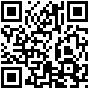 